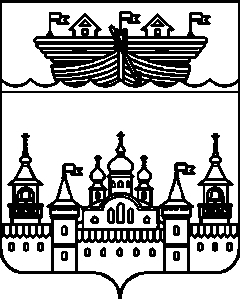 СЕЛЬСКИЙ СОВЕТЕГОРОВСКОГО СЕЛЬСОВЕТАВОСКРЕСЕНСКОГО МУНИЦИПАЛЬНОГО РАЙОНА НИЖЕГОРОДСКОЙ ОБЛАСТИРЕШЕНИЕ20 февраля 2021 года	№ 6О внесении изменения в Порядокназначения и проведения собраний граждан в целях рассмотрения и обсуждения вопросов внесения инициативных проектов в Егоровском сельсовете Воскресенского муниципального района Нижегородской области утвержденного решением сельского Совета Егоровского сельсовета Воскресенского муниципального района Нижегородской области от 29 декабря 2020 года № 56В соответствии с Федеральным законом от 06.10.2003 № 131-ФЗ «Об общих принципах организации местного самоуправления в Российской Федерации», руководствуясь Уставом Егоровского сельсовета Воскресенского муниципального района Нижегородской области, в целях приведения нормативных правовых актов в соответствие с действующим законодательством, сельский Совет решил:1.Внести в Порядок назначения и проведения собраний граждан в целях рассмотрения и обсуждения вопросов внесения инициативных проектов в Егоровском сельсовете Воскресенского муниципального района Нижегородской области утвержденного решением сельского Совета Егоровского сельсовета Воскресенского муниципального района Нижегородской области от 29 декабря 2020 года № 56 следующие изменения:1.1.Порядок назначения и проведения собраний граждан в целях рассмотрения и обсуждения вопросов внесения инициативных проектов в Егоровском сельсовете Воскресенского муниципального района Нижегородской области утвержденного решением сельского Совета Егоровского сельсовета Воскресенского муниципального района Нижегородской области от 29 декабря 2020 года № 56 дополнить приложением 1 согласно приложению 1 к настоящему решению.2.Обнародовать настоящее решение на информационном стенде администрации и разместить на официальном сайте администрации Воскресенского муниципального района Нижегородской области.3.Контроль за исполнением настоящего решения возложить на главу администрации Егоровского сельсовета Воскресенского муниципального района Нижегородской области Черняева Юрия Александровича.4.Настоящее решение вступает в силу со дня обнародования.Глава местного самоуправления	В.Б. МироновПриложение 1 к решениюПриложение 1к порядку назначения и проведения собраний граждан в целях рассмотрения и обсуждения вопросов внесения инициативных проектов в Егоровском сельсовете Воскресенского муниципального района Нижегородской области утвержденного решением сельского Совета Егоровского сельсовета Воскресенского муниципального района Нижегородской областиот 29.12.2020 года № 56Протокол собрания гражданДата проведения собрания:	Место проведения собрания:_________________________	________________________Открытие собрания:________Закрытие собрания:________Общее число граждан принимающих участие в собрании граждан________Состав президиума:1.2.3.Приглашенные:1.2.3.Повестка дня:1.2.По первому вопросу слушали:Выступили:Решили:Результаты голосования:ЗА-ПРОТИВ-ВОЗДЕРЖАЛИСЬ-По второму вопросу слушали:Выступили:Решили:Результаты голосования:ЗА-ПРОТИВ-ВОЗДЕРЖАЛИСЬ-Председатель собрания	_____________/__________/Секретарь собрания	_____________/__________/